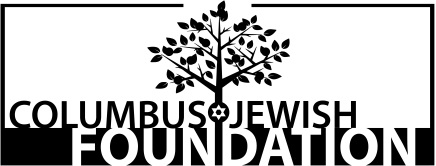 Program UpdateGrantee: Grant Number:Grant Project Title:Grant Period:  Questions:Is the program on schedule, moving faster than expected or running more than one month behind? Please explain.Since beginning the program, what have you learned about your original assessments of:The need for this program?  The targeted population?  Program design?  Evaluation plan?  Finances? Have you come across any challenges thus far? If so, how are they being addressed?  If this project involved partnerships with other organizations, how is that working?  If this project will continue, what steps have you taken to secure future funding? Complete and submit the program update budget on the Columbus Jewish Foundation website:  www.columbusjewishfoundation.org. Submitted by:  	Title:  	Word and Excel docs emailed on:  	Date mailed (including publicity): 	Phone no.:  	Email address:  T:\Foundation Files\Grants\FY19 Grant Process\FY19 Guide\Project Update.docx